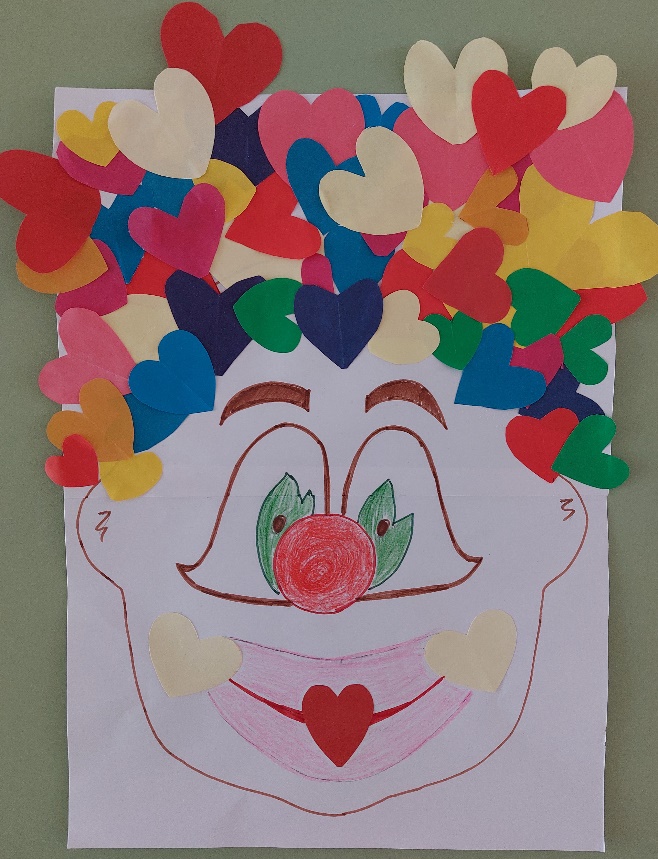 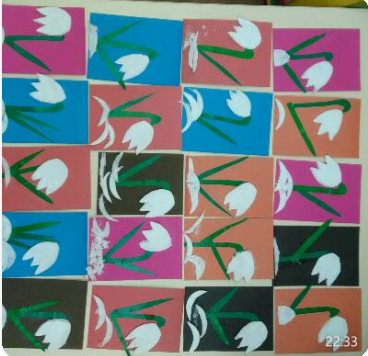 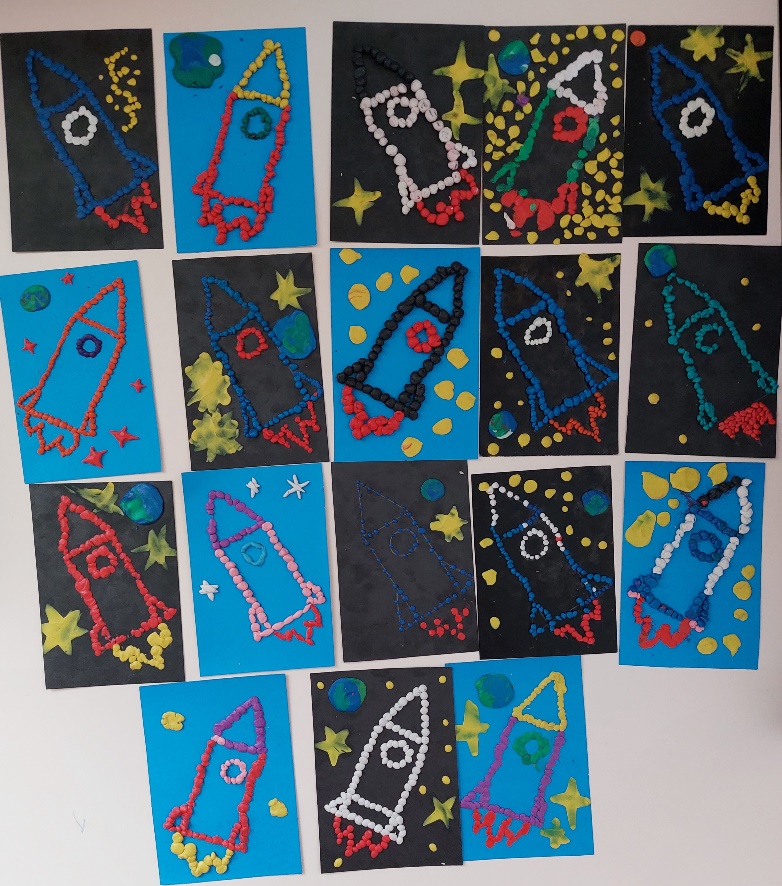 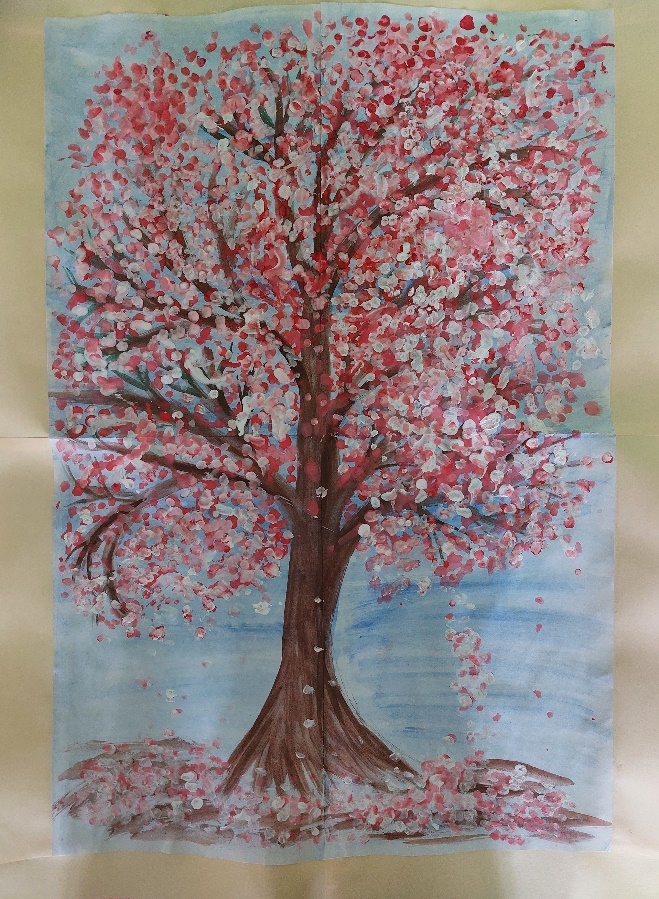 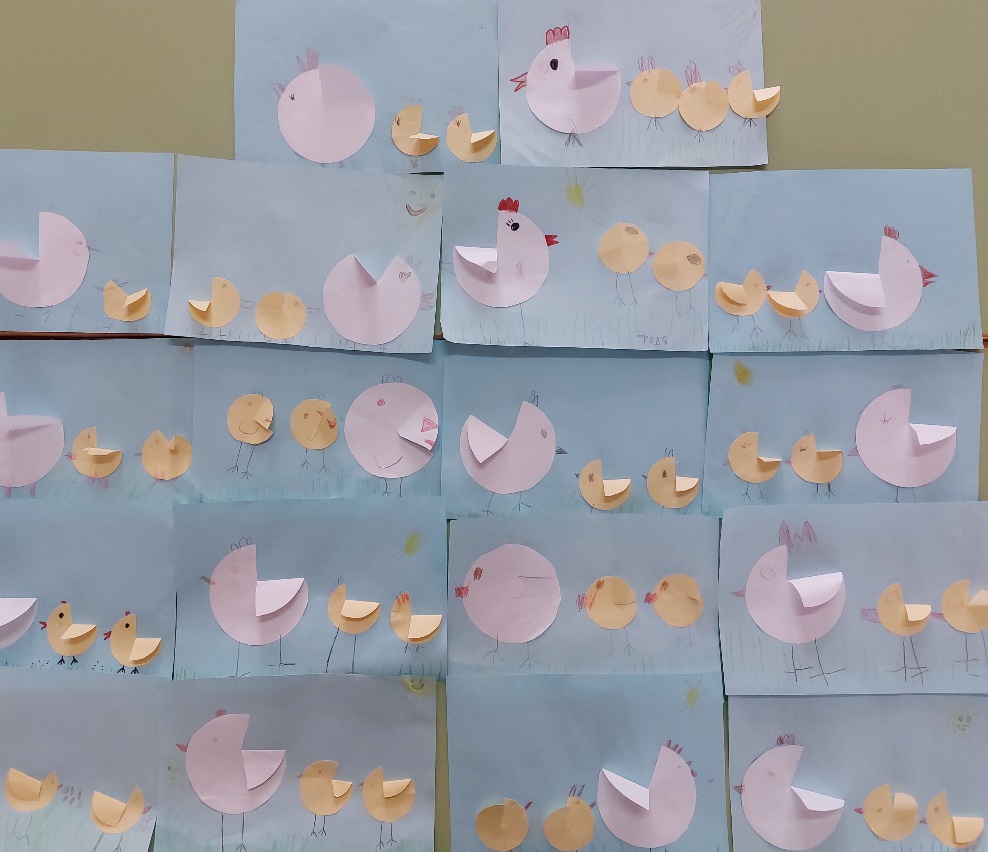 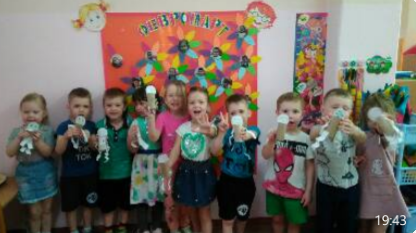 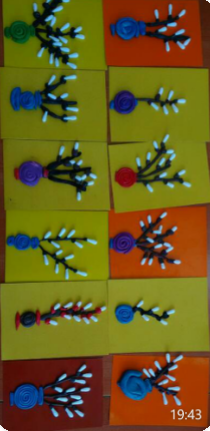 Апрель Апрель Апрель Апрель 1.«Весёлый клоун»Аппликация (коллективная работа)Учить вырезать из цветной бумаги детали в форме сердца. Формировать умения следовать устным инструкциям. Развивать художественный вкус, творческие способности. Учить детей  аккуратно пользоваться клеем, наклеивать детали на основу. Бумага цветная, лицо клоуна на картоне, клей, ножницы, кисти, салфетки. 2. «Первые подснеж-ники»Объёмная аппликация из ватных дисковФормировать у детей умение выполнять объемную аппликацию с применением нетрадиционных средств изобразительного материала (ватные диски). Продолжать учить детей аккуратно раскладывать готовые детали на листе картона, правильно строить композицию в соответствии с образцом, пользоваться клеем и кисточкой. Воспитывать аккуратность и внимательность.лист бумаги (картон) синего цвета половинка А4, ватные диски (вырезанных цветов), лепестки из бумаги зеленого цвета, клей, салфетки.3. «Космос»Пластилино-графияУчить отрывать от большого куска пластилина маленькие кусочки, катать из них между пальцами маленькие шарики, выкладывать шариками готовую форму, нарисованную на картоне. Развивать кисти рук. Развивать фантазию и творчество при декорировании поделки.Рисунок с изображением ракеты; пластилин, доски для лепки, салфетки.4.«Космонавт»Объемная аппликация «Космонавт из бумаги»Познакомить детей с новым видом ручного труда.  Учить детей складывать полоски гармошкой. Учить аккуратно пользоваться клеем, наклеивать детали на основу. Воспитывать волевые качества, учить доводить начатое до конца.клей ПВА; цветная бумага; белая бумага;ножницы; втулка от т. бумаги,карандаш или фломастер.5. «Веточки вербы»Объёмная аппликация из ватных палочек  и пластилинаУчить детей выполнять аппликацию из нетрадиционного материала. Закреплять умение осуществлять деятельность по образцу, следовать правилам; формирование доброжелательных взаимоотношений, развивать творческие способности;веточки вербы, картинка с изображением дерева верба, заготовка из цветного картона с нарисованной веткой, пластилин, обрезанные ватные палочки, салфетки.6. «Пасхальное яйцо»Тестопласти-ка Знакомить с соленым тестом, способом его раскатывания, создание силуэтов яйца  с помощью готовых форм.  Воспитывать аккуратность.  Развивать кисти рук. Развивать фантазию и творчество при декорировании поделки.Соленое тесто, формы в виде сердца, материал для декора (бусины, стразы, пуговицы и др.)7«Курица с цыплятами»Аппликация из кружочковУчить детей вырезать круги из бумаги,  разрезать  круги  до центра и сложите одну четверть круга вниз.   Учить аккуратно пользоваться клеем, наклеивать детали на основу.  Развивать фантазию и творчество. Учить добавлять детали (вырезать и наклеить клювики, хохолочки; дорисовать глазки и лапки)Желтая, белая, оранжевая и красная бумагаЗеленый картон или другая плотная бумагаНожницы, клей, черный маркер.8.«Цветущая сакура»Рисование ватными палочками (коллективная работа)Продолжать знакомить 	с нетрадиционной техникой рисования ватными палочками. Учить работать в этой технике. Развивать воображение, творчество  в дорисовывании предметов.Бумага с нарисованным стволом дерева, краски, вода, ватные палочки, салфетки.